Ek: 26.05.2022/ 2022-04-03 gün ve sayılı Fakülte Kararı ile değiştirilmiştir.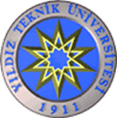 Yıldız Teknik Üniversitesiİnşaat Fakültesi Bitirme Çalışması EsaslarıMADDE 1 – Bu esaslar, 09.11.2017 tarihli ve 07-08 YTÜ Senatosu kararıyla belirlenen YTÜ Lisans Öğretimi Bitirme Çalışması İlkeleri gereği İnşaat Fakültesi lisans öğrencileri tarafından hazırlanacak bitirme çalışmalarında uyulması gerekli ilkeleri belirler. İKİNCİ BÖLÜMBitirme Çalışmasının Konusu ve Danışmanının Belirlenmesi, Yarıyılı, Süresi, Yürütülmesi, Teslimi ve DeğerlendirilmesiBitirme çalışmasının konusu ve danışmanının belirlenmesiMADDE 2 – (1) Öğretim Üyeleri, yaptırmayı planladıkları bitirme çalışması konularını, konuyla ilgili ön şartları, bitirme çalışması öncesindeki yarıyılın içinde yazılı olarak, Bölüm Başkanlıklarına bildirirler (26.05.2022 gün ve 2022-04-03 sayılı Fakülte Kurulu Kararı ile değiştirilmiştir).(2) Bitirme çalışması, bireysel olabileceği gibi grup çalışması (En fazla üç kişi) şeklinde de olabilir.(3) Bölüm Başkanlıkları, bitirme çalışmalarının konularını, danışmanlarını ve kontenjan sayılarını gösteren listeleri, akademik takvimde belirtilen ders kayıtları başlamadan önce bölüm panolarında ve/veya web sayfasında öğrencilere duyurur.Bitirme çalışmasının yarıyılı, süresi, yürütülmesi ve teslimi MADDE 3 – (1) Bitirme çalışmaları, ilgili bitirme çalışması danışmanı tarafından düzenlenir ve yürütülür. (2)  Bitirme çalışması yapan öğrenciler bitirme çalışmasına paralel olarak yürütülen “Fakültede Disiplinler Arası Proje” çalışma guruplarında yer alır, çalışmalara katılır ve raporunu bitirme çalışması ile birlikte teslim eder.(3) Bitirme çalışması bölüm öğretim planlarında yer alan yarıyılda açılır, bölümün uygun görmesi durumunda yarıyıl dışı olarak diğer yarıyılda da açılabilir. (4) Yaz Okulunda bitirme çalışması yapılmaz.(5) Bitirme çalışmaları, İnşaat Fakültesi Bitirme Çalışması Yazım Kılavuzu’nda belirtilmiş kurallara uygun olarak hazırlanır.(6) Bitirme çalışmasının süresi bir yarıyıldır. Bu süre sonunda öğrenci; tamamladığı bitirme çalışmasını, “Bitirme Çalışması Teslim Formu”  ve “Bitirme Çalışması Devam Çizelgesi” sini doldurup danışmanının onayını alarak, yarıyıl sonu sınavlarının başladığı haftanın birinci günü mesai bitimine kadar,  dijital ortamda (pdf formatında) ve bir nüsha kağıda çift taraflı baskılı olarak Bölüm Başkanlığına teslim eder.Bitirme çalışmasının değerlendirilmesiMADDE 4 – (1) Bitirme çalışması yarıyıl sonu sınavı, Akademik takvimde belirtilen yarıyıl sonu sınav haftası/haftaları içinde Bölüm Başkanlıklarınca düzenlenen sınav programına uygun olarak yapılır.(2) Her bir sınav jürisi, biri çalışmayı yöneten danışman olmak üzere, toplam üç (3) üyeden oluşur. Üyelerden biri konuya yakın başka bir bölümden de seçilebilir (26.05.2022 gün ve 2022-04-03 sayılı Fakülte Kurulu Kararı ile değiştirilmiştir). (3) Jüri, duyurulan gün ve saatte öğrenciyi sözlü sınava alır. Sınav herkese açıktır. Jüri, bölümlerce hazırlanan “Bitirme Çalışması Değerlendirme Formunu” nu doldurur.(4) Bitirme çalışmasının başarı değerlendirmesi, öğrencinin/öğrencilerin hazırladığı çalışma(lar) ve sözlü sınavdaki durumları göz önüne alınarak yapılır. Bitirme çalışmasının başarılı sayılabilmesi için başarı notunun en az “CC (2.00)“ olması ve “Fakültede Disiplinler Arası Proje” çalışmasına katılmış ve raporunu teslim etmiş olması gerekmektedir. (5) Her öğrenci ve/veya öğrenci grubu için başarı notunu içeren ve bir (1) nüsha olarak düzenlenen “Bitirme Çalışması Değerlendirme Formu” jüri tarafından imzalanarak Bölüm Başkanlığı’na iletilir. (6) Bitirme Çalışmasının Türkçe ve İngilizce konu başlıkları ve başarı notu, ilgili danışman tarafından Öğrenci Otomasyon Sistemine girilir. 